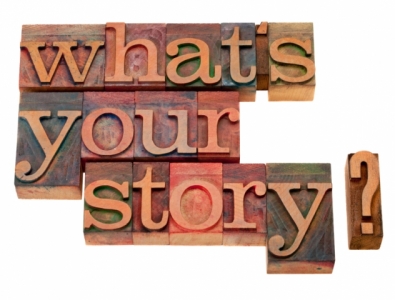 Aim: students use photos of objects, animals or people to re-tell a memorable event from their lives.Chain story tellingIn this speaking activity the students tell personal stories which are prompted by pictures. The activity is performed as a mingle.Cut up cards of different objects, activities, animals, etc. selected randomly.Place the cards scattered on the floor in the middle of the classroom.Tell the students to pick up a card from the floor which they think makes them remember one of the following:
(a) a memorable event in their lives
(b) a positive or negative past or recent experience or
(c) a story about a friend/family member/acquaintance/etc that they would like to share with others.Tell the students that they must find another in the class and tell them what the picture makes them remember and listen to the other person’s story too.Each student must tell their story for about one to two minutes only.Students then must exchange pictures and find another student to talk to.Emphasise that they must ask the name of the person they were talking to before they move on to talk to another one.Students must then talk to another student and tell him/her the story of the person they last talked to.Students swap pictures again and move on to talk to someone reporting the story they’ve just listened to.Round the activity off by asking individual students to report to the class the interesting things they’ve learned about other people in class.